Virginia State Association of Parliamentarians61st ANNUAL CONVENTIONThe Virginia State Association of Parliamentarians (VSAP) calls its members and friends to the 61ST Annual Convention.  This is an opportunity for members to learn, enhance or update parliamentary procedure skills, receive support from other Units and Club, and establish, and renew relationships and acquaintances. Saturday and Sunday,May 5-6, 2018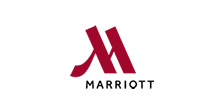 Newport News Marriott at City Center740 Town Center DriveNewport News, Virginia 236061-(757) 873-9299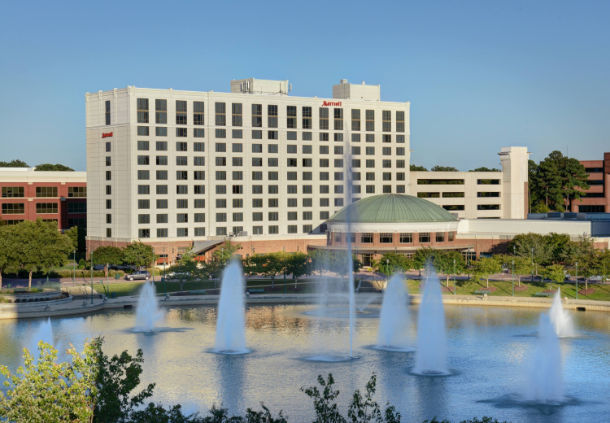 Newly Renovated: Luxury full service hotel with concierge loungeRoom Rate:  $115.00 plus taxesDouble or Single